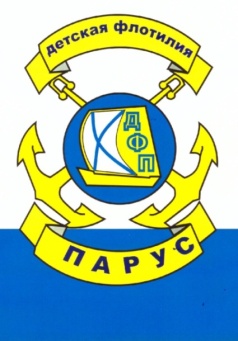 Памятка родителям (законным представителям), приобретающим путевки в МАОУ «Детская флотилия «Парус»1. Родители (законные представители) должны знать:Основные положения о детских загородных оздоровительных учреждениях;Санитарно-гигиенические требования для загородных учреждений отдыха и оздоровления детей;О Военно-патриотической, морской специфики организации отдыха детей в «Детской флотилии «Парус» (обязательное ношение по праздничным дням установленной формы одежды, занятия по строевой подготовке);Концепцию и программу воспитательной работы «Детской флотилии «Парус».2. Родители (или лица их заменяющие) имеют право:Ознакомиться с Уставом учреждения, условиями пребывания ребенка во флотилии, требованиями, предъявляемыми к ребенку, содержанием планируемого отдыха детей;Защищать права и законные интересы ребенка в случае получения от него негативной информации;Обращаться в администрацию учреждения, к учредителю по вопросам деятельности МАОУ «Детская флотилия «Парус» с предложениями по ее улучшению и совершенствованию;Направить в адрес педагогов флотилии индивидуальные рекомендации по работе с ребенком.3. Родители (или лица их заменяющие), обязаны:Разъяснить ребенку требования, предъявляемые в детском оздоровительном учреждении к соблюдению режима отдыха и оздоровления, соблюдению санитарно-гигиенических правил;Обучить ребенка навыкам самообслуживания (личная гигиена, заправка постели, стирка белья, купание в душе, поведение за столом, пользование туалетными принадлежностями, уборка спального помещения);Проинформировать воспитателя об индивидуальных особенностях поведения, состояния здоровья ребенка, аллергических реакциях.4. Всѐ то, без чего невозможно обойтись мальчику или девочке в лагере в течение смены:Повседневная одежда в летнем лагере:- шорты (2-3 шт.);- футболки с коротким рукавом (2-3 шт.);- головной убор (бейсболка, панама, косынка или бандана 2-3 шт.);- рубашки (мальчикам 2-3 шт.) платья (девочкам 2-3 шт.);- спортивный костюм (спортивная кофта, спортивные шорты, спортивные брюки 1-2 шт.);- футболки и/или майки (4-5 шт.);- куртка или ветровка для дождливой погоды (1-2 шт.);-  джинсы, брюки (1-2 шт.);- теплая кофта, толстовка или свитер (1-2 шт.);- нижнее белье (из расчета 1 трусы на 1-2 дня);- плавки (мальчикам 2 шт.), купальники (девочкам 2 шт.);- носки х/б (из расчета 1 носки на 1 день);- пижама (если ребенок привык спать в пижаме), ночная рубашка для девочек. Праздничная одежда:- одежда для торжественных мероприятий в летнем лагере (для мальчиков белая рубашка, темные брюки, туфли; для девочек красивое длинное платье, туфли, украшения для волос)Повседневная обувь для летнего лагеря:- обувь для улицы (для жаркой погоды, для прохладной погоды 2-3 пары);- спортивная обувь (кроссовки, кеды желательно без шнурков);- домашние тапочки.Все для гигиены в летнем лагере:- зубная паста, зубная щетка (в футляре);- мочалка, гель для душа;- шампунь, расческа;- полотенце банное;- платки носовые одноразовые.Подросткам:- дезодорант (обязательно шариковый или твердый).Если необходимо:- для юношей – бритвенный станок;- для девушек – прокладки, тампоны. Не рекомендуется брать с собой слишком много вещей. Желательно, чтобы все они поместились в одну спортивную сумку или чемодан (нести вещи до спального корпуса ребенок будет самостоятельно).Что не стоит давать ребенку в оздоровительный лагерь:-любые вещи, которые имеют высокую ценность (золотые украшения, дорогая техника и т.п.). Администрация лагеря не несет ответственность за пропажу вещей и денег (кроме сданных на хранение).-роликовые коньки, скейтборд, маску и ласты для плавания и т.п.- продукты питания и напитки.-лекарственные препараты (в лагере круглосуточно работает медицинский пункт, где, в случае необходимости, Вашему ребенку окажут квалифицированную помощь). Если Ваш ребенок должен принимать в течение смены лекарства на регулярной основе, необходимо сообщить об этом воспитателю и медицинскому работнику лагеря. Передать медикаменты необходимо с письменными инструкциями врача по их применению.Почему не рекомендуется давать ребенку в оздоровительный лагерь мобильный телефон?-несвоевременные телефонные разговоры нарушают режим работы учреждения, который подразумевает интенсивную загруженность дня;-во избежание краж, потерь, конфликтных ситуаций;-негативное влияние на здоровье ребенка (длительные разговоров по телефону, игры, хранение телефона под подушкой).Если же все-таки планируется взять в лагерь телефон, рекомендуем выбрать недорогой аппарат. Вместе с тем, будьте готовы, что в соответствии с внутренним правилами пребывания детей, телефон должен быть сдан на хранение воспитателю и будет выдаваться ребенку ежедневно в определенное время. Зарядка аккумулятора может осуществляться только с разрешения воспитателя (вожатого) и под его присмотром. Категорически запрещено привозить в лагерь: -спиртные напитки (включая слабоалкогольные);- табачные изделия (в т.ч. электронные сигареты, вейпы (vape), курительные смеси и пр.), спички, зажигалки;- наркотические и токсические вещества;- любую пиротехнику (петарды, хлопушки и т.д.);- колюще-режущие предметы, рогатки и т.п.В случае обнаружения у ребенка вышеперечисленных предметов он будет досрочно отчислен из лагеря. Если же у ребенка будут обнаружены наркотические вещества, дело будет передано в полицию.Запрещенные поступки ребенка в лагере:- курение;- употребление наркотических средств и алкогольных напитков;- самостоятельный выход за территорию лагеря;- порча или посягательство на вещи других детей, вожатых и имущество лагеря;- оскорбления и посягательство на достоинство других людей;- нарушение распорядка дня и правил поведения в летнем лагере.В случае совершения ребенком проступков, перечисленных в этом списке, мы будем вынуждены сообщить об этих нарушениях Вам и отчислить Вашего ребенка из лагеря.5. Родители не более чем за 10 дней до заезда в лагерь проводят с ребенком медицинский осмотр по месту жительства для получения разрешения на заезд. Документы, которые необходимо приготовить к отправке ребенка:путевку (копия бланка путевки будет направлена на эл. адрес после получения оплаты);медицинская справка для отъезжающего в лагерь (форма № 079/у);результаты анализов на яйца глист и энтеробиоз;справка о прививках (прививочный сертификат);справка об эпидемическом окружении (обратите внимание, что данная справка действительна в течение 3 суток)
В справке об отсутствии карантина по месту жительства (Справка об эпидокружении) требуется отметка, что не было контактов с больными корью. Её необходимо оформить в поликлинике по месту жительства за три рабочих дня до выезда детей;копия свидетельства о рождении или паспорта, СНИЛС;копия страхового полиса обязательного медицинского страхования;согласие законного представителя на обработку персональных данных несовершеннолетнего;информированное добровольное согласие родителя (законного представителя) на виды медицинских вмешательств, включенные в Перечень определенных видов медицинских вмешательств, для получения первичной медико-санитарной помощи несовершеннолетнему.6. Прием детей в Учреждение производится путем личной передачи ребенка от родителя (законного представителя) представителю Учреждения на регистрации. Родители или ответственное лицо с ребёнком должны прибыть в Учреждение самостоятельно. По приезду ребенок проходит комиссию (проверка указанных выше документов, осмотр ребенка медицинским работником), распределение по экипажам (с учетом возрастных показателей).В случае сокрытия информации о реальном состоянии здоровья ребенка (заболевания, противопоказанные для пребывания в детском учреждении) ребенок возвращается домой.7. Учреждение в целях охраны жизни и здоровья производит страхование каждого ребенка от несчастного случая на период оздоровительной смены. При возникновении страхового случая родители имеют право обратиться в страховое общество «РЕСО-Гарантия» г. Великий Новгород для выплаты денежной компенсации.8. Посещение детей в летнем лагере:Вы можете посетить ребенка в любой день смены, предварительно согласовав время посещения с руководством и/или воспитателем Вашего ребенка. Мы пригласим его к центральным воротам лагеря. Вы сможете передать ему чистые вещи, питьевую не газированную воду. Т.к. у нас имеется свой четкий распорядок дня, посещать ребенка просим не чаще 1-2 раз за смену, время посещений строго ограничено (не более 10 мин.) Информация о родительских днях будет на официальной страничке лагеря группы «Вконтакте» https://vk.com/club58786152 УБЕДИТЕЛЬНО просим не передавать ребенку гостинцы (конфеты, печенье, чипсы, сухарики, фрукты и пр. лакомства), не стоит прятать их в нижнее белье и носки, и прочие предметы гигиены, воспитатели (вожатые) проверяют переданные пакеты и очень не красиво получается, что сами родители учат детей врать. Не стоит пытаться накормить детей у ворот лагеря привезенными гостинцами. Ваш ребенок не голодает в лагере, однако мы понимаем Ваше желание дать ребенку с собой что-нибудь этакое вкусное, но есть также опасность, что Ваш ребенок может угостить другого (страдающего пищевой аллергией) ребенка, либо не угостить, что тоже может привести к конфликтным ситуациям в экипаже.9. Правила возвращения ребенка из учреждения (в том числе в случае досрочного прекращения пребывания ребенка на отдыхе): Детей из Учреждения забирают родители (законные представители) самостоятельно, в оговоренное заранее время. Дети передаются родителям или доверенным лицам по следующему порядку: родитель (доверенное лицо) предъявляет паспорт, забирает документы ребенка, расписывается в необходимых документах и забирает ребенка. Забрать ребенка может только родитель, опекун или доверенное лицо (при наличии доверенности). Самостоятельный выезд детей категорически запрещен.В случае опоздания родитель извещает по телефону ребенка или руководство лагеря о причине задержки. Досрочное прекращение отдыха ребенка по инициативе родителей допускается в исключительных случаях по взаимному соглашению с администрацией учреждения. В этом случае учреждение не возмещает родителям разницу стоимости путевки за неиспользованные койко-дни. Забирать ребенка из лагеря в случае досрочного прерывания отдыха по любым причинам, родитель имеет право только с согласия руководства, при этом, передача ребенка производиться только родителям (законным представителям), бабушкам, дедушкам и прочим родственникам - по доверенности. Первые дни в лагере.Ребенок, как и любой взрослый, попадая в новый коллектив, проходит этап адаптации. За короткое время он должен занять свое место в отряде, найти себе друзей и единомышленников, определить занятие по душе и преодолеть коммуникативные барьеры. Поэтому отправляя ребенка на отдых, вы сами должны оценить возможные риски. У ребенка могут возникнуть трудности в лагере, если он:-не привык решать свои бытовые проблемы самостоятельно, нечистоплотен;-привередлив в еде;-быстро устает от детей, общается преимущественно со взрослыми или предпочитает одиночество;-не умеет соблюдать правил и, если от него требуют их соблюдения, проявляет агрессивность;-очень привязан к родителям, с трудом переносит разлуку с ними.Пребывание в лагере требует определенного уровня самостоятельности и психологической зрелости. Вам необходимо объясните ребенку, что: -придется долгое время быть без родителей; -пространство лагеря совершенно незнакомо, и сразу запомнить, что где находится, не просто, но необходимо; -правила пребывания в лагере поначалу неизвестны, но требуют их выполнения; -необходимо самому за собой ухаживать, например, содержать в порядке и чистоте одежду, тумбочку, постель; следить за своими вещами, чтобы не растерять предметы, без которых будет сложно обойтись; -детский коллектив новый, нужно найти в нем свое место, что требует определенного времени.Отдельно следует объяснить ребенку о необходимости следить за состоянием собственного здоровья и своевременно обращаться за медицинской помощью на стадии появления первых признаков простудного заболевания, потертости ног, царапин, тошноте, диарее, не дожидаясь дальнейшего развития болезни. Кроме того, перед заездом в лагерь необходимо поговорить с ребенком о том, что с любыми проблемами или затруднениями следует обращаться к персоналу лагеря (вожатому, инструктору, медработнику или начальнику лагеря). Важно психологически настроить ребенка на пребывание в лагере, т.к. в учреждении существует определенный режим сна, питания и отдыха, определенные ограничения в действиях и передвижениях детей и т.д. Успешно адаптироваться к новым условиям проживания ребятам помогают вожатые. Они вовлекают детей в активную коллективную деятельность, направленную на сплочение и взаимодействие. Чаще всего период адаптации длится 3-7 дней. Не звоните часто, не контролируйте ребенка, дайте возможность процессу адаптации развиваться естественным ходом. Не впадайте в панику, если ребенок сказал, что его обидели. Позвоните в администрацию лагеря или воспитателю и узнайте, что произошло, задайте уточняющие вопросы. По приезду детей воспитателями будет проведен подробный инструктаж по правилам проживания, технике безопасности, пожарной безопасности на территории лагеря. Настройте ребенка на соблюдение правил, которые позволят сохранить безопасность на протяжении всей смены. Обо всех передвижениях детей по территории должны знать воспитатели. Вы должны понимать, что любое несоблюдение детьми Правил ставит под угрозу их жизнь и здоровье! Для формирования навыков самостоятельности ребенок привлекается к элементарному труду, включающему в себя уборку своего спального места, содержание в порядке личных вещей, соблюдение норм личной гигиены, дежурство, поддержание в порядке закрепленной территории. Просим провести со своими детьми беседу о необходимости бережного отношения к материальным ценностям лагеря. Сотрудники лагеря заинтересованы в том, чтобы сделать отдых вашего ребенка максимально приятным, полезным и запоминающимся.Распорядок дня08.30 – Подъем, время личной гигиены, заправка кроватей08.45 – 09.00 – Зарядка09.15 – Построение по Большому сбору (награждение победителей прошлого дня, доведение необходимой информации)09.30 – Завтрак10.00 – 13.15 – Кружки и секции по расписанию13.00 – 14.00 - Обед14.00 – 16.00 – Адмиральский час16.15 – Полдник16.45 – 17.50 – Спортивные соревнования18.00 – 19.00 – Ужин19.15 – Вечернее мероприятие (концерт, конкурс)20.30 – Дискотека21.40 – Вечерний чай22.00 – 22.30 – Вечерние экипажные огоньки22.30 – Подготовка ко сну, время личной гигиены23.00 – Отбой 